Topic: Colour Theory and Abstract Painting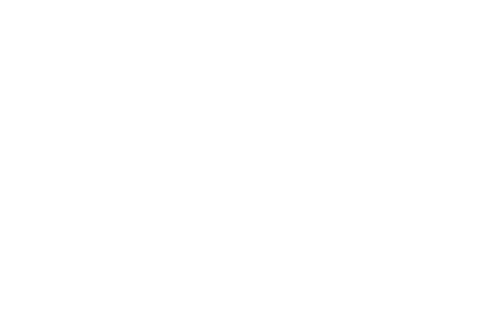 I can….RAGTo improve I will…Select a dynamic and balanced composition from my photographUse a viewfinder to select an alternative compositionMix a range of secondary, tertiary, shades and tintsProduce a colour chart mixing pairs of opposite coloursCreate a range of marks with my paintbrushExperiment with different tools to apply the paintCreate a sense of depth in my paintingsUse PVA with the paint to build up layersControl my paintbrush to create mood and feelingPractice creating different marks with the paintbrushCopy the techniques used by my chosen artistCreate a “pastiche” of my chosen artist’s workLessonLearning FocusSkillKey Words1Composition Using a viewfinder to select compositionComposition, balance, rule of thirds, dynamic 2Colour mixing and painting skills with water colourColour theoryPrimary colours, secondary colours, tertiary colours, opposite colours, warm colours, cold colours, tints, shades3Mark-Making TechniquesDeveloping visual language and paintbrush controlMark Making, abstract expressionism, contrast and variation, 4 Abstract Painting – opposite coloursAbstract Painting Skills, Mark-making Skills, Colour mixing skillsMark Making, abstract expressionism, contrast and variation, 5Abstract Painting – harmonious and tertiary coloursAbstract Painting Skills, Mark-making Skills, Colour mixing skillsMark Making, abstract expressionism, contrast and variation, 6Abstract Painting – tints and shadesAbstract Painting Skills, Mark-making Skills, Colour mixing skillsMark Making, abstract expressionism, contrast and variation, 